Certified Medication Aide	Course No. 36156	Credit: 0.5Pathways and CIP Codes: Health Science (51.9999)Course Description: Application Level: This course includes the development of knowledge related to many commonly prescribed medications. Students will learn the classification, side effects and techniques of administration, including preparation and accurate distribution of medications. Safe administration of oral medications is discussed and demonstrated. Students will be prepared to take the Kansas CMA examination.Directions: The following competencies are required for full approval of this course. Check the appropriate number to indicate the level of competency reached for learner evaluation.RATING SCALE:4.	Exemplary Achievement: Student possesses outstanding knowledge, skills or professional attitude.3.	Proficient Achievement: Student demonstrates good knowledge, skills or professional attitude. Requires limited supervision.2.	Limited Achievement: Student demonstrates fragmented knowledge, skills or professional attitude. Requires close supervision.1.	Inadequate Achievement: Student lacks knowledge, skills or professional attitude.0.	No Instruction/Training: Student has not received instruction or training in this area.Benchmark 1: CompetenciesBenchmark 2: CompetenciesBenchmark 3: CompetenciesBenchmark 4:	 CompetenciesBenchmark 5:	 CompetenciesBenchmark 6: CompetenciesBenchmark 7:	 CompetenciesBenchmark 8:	 CompetenciesBenchmark 9: CompetenciesBenchmark 10: CompetenciesBenchmark 11: CompetenciesBenchmark 12: CompetenciesBenchmark 13: CompetenciesBenchmark 14: CompetenciesBenchmark 15: CompetenciesBenchmark 16: CompetenciesI certify that the student has received training in the areas indicated.Instructor Signature: 	For more information, contact:CTE Pathways Help Desk(785) 296-4908pathwayshelpdesk@ksde.org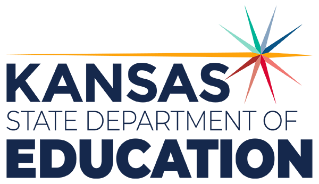 900 S.W. Jackson Street, Suite 102Topeka, Kansas 66612-1212https://www.ksde.orgThe Kansas State Department of Education does not discriminate on the basis of race, color, national origin, sex, disability or age in its programs and activities and provides equal access to any group officially affiliated with the Boy Scouts of America and other designated youth groups. The following person has been designated to handle inquiries regarding the nondiscrimination policies:	KSDE General Counsel, Office of General Counsel, KSDE, Landon State Office Building, 900 S.W. Jackson, Suite 102, Topeka, KS 66612, (785) 296-3201. Student name: Graduation Date:#DESCRIPTIONRATING1.1Demonstrate proper infection control practices including standard precautions, CMA role in facility policies, hand hygiene and additional methods of infection control.1.2Describe and demonstrate safety practices in relation to preparation for drug administration, administering medication, mathematics, weights and measures, and monitoring for side effects.1.3Describe and demonstrate safety practices in relation to forms of medication and appropriate route and techniques of administration of medications.1.4Describe and demonstrate safety practices in relation to drug standards, names and drug resource information.#DESCRIPTIONRATING2.1Demonstrate ability to use drug resource materials.2.2Differentiate between a generic and brand name for a drug.2.3Describe the basic expectations of a medication aide.2.4Explain what is meant by the term side effect when discussing drug action.#DESCRIPTIONRATING3.1Identify what happens to medications when they enter the human body and how they produce their effects.3.2Discuss how medications are affected by normal body processes, the individual and modes of administration.3.3Recognize adverse reactions that occur with medication administration.#DESCRIPTIONRATING4.1Describe different medication forms used in practice and their nursing implications.4.2Determine from a list which medicines should not be crushed and give explanations.4.3Accurately interpret simulated medicine orders using abbreviations pertaining to medication.4.4Write abbreviations for units of measure with the meaning.#DESCRIPTIONRATING5.1Recognize three systems of measurement used in the calculation of dosage.5.2Solve simple dosage problems involving decimals, fractions and percent.5.3Perform simple conversions among systems of measurement.#DESCRIPTIONRATING6.1State the structure of a body system from simple to complex.6.2Identify all the systems of the body as reviewed in the unit.6.3Describe two disorders that can affect any system.6.4Explain how anti-infectives/antibiotics are effective in the treatment of pathogenic invasion.6.5Distinguish between the various classifications of anti-infectives.6.6State universal precaution guidelines.#DescriptionRATING7.1Describe normal physical changes of aging.7.2Recognize the effects of aging on the pharmacokinetics of medication.#DescriptionRATING8.1Correctly describe the structure and function of the respiratory system.8.2Identify common respiratory disorders and applied nursing interventions.8.3Classify medications used to treat respiratory disorders.8.4Discuss conditions that affect the ear.#DescriptionRating9.1Recognize structure and function of the urinary system.9.2Differentiate the medications used to treat urinary disorders, their actions and nursing implications for care that accompany them.9.3Discuss and demonstrate the importance of accurate intake-output measurement.#Descriptionrating10.1Role and Routine Responsibilities of the Medication Aide.10.2Describe how to order, store, dispose of and account for medications.10.3Illustrate medication administration documentation.10.4Successfully demonstrate medication administration.10.5Apply the “6 Rights” to medication administration.10.6Describe the role and responsibility of a CMA in Kansas, including statutes and regulations, and ethical standards of conduct.10.7Demonstrate effective communication including: resident communication, staff communication, and written communication (documentation).10.8Identify and describe jobs where a Certified Medication Aide certification is needed.10.9Identify and describe job opportunities that a Certified Medication Aide certification can lead to.#DescriptionRating11.1Describe basic normal function of the nervous system.11.2Explain the major action of medication used to treat disorders of the nervous system.11.3Apply basic nursing interventions to the care of nervous system disorders.#DescriptionRating12.1State structures and functions of digestion and elimination.12.2Determine how various abnormal conditions may affect medication efficacy.12.3Apply nursing assessment and interventions associated with drug therapy and diseases of the digestive system.12.4Determine appropriate level of treatments performed by the CMA.#DescriptionRating13.1Discuss the structure and functions of the musculoskeletal system.13.2Identify common disorders that affect the musculoskeletal system.13.3Classify medications used to treat disorders of the musculoskeletal system.13.4Determine what nursing interventions would be appropriate for the musculoskeletal system.#DescriptionRating14.1Describe the structures and functions of the integumentary system.14.2Identify disorders that affect the integumentary system and the medications used to treat them.14.3Demonstrate correctly the procedures involved in the application of topical medications.#DescriptionRating15.1Discuss the structures and functions of the endocrine system.15.2Identify and classify medications used in the treatment of disorders of the endocrine system.15.3Demonstrate basic knowledge of diabetes mellitus, cause of condition and systemic effects related to condition.#DescriptionRating16.1Meet all state requirements for Certified Medication Aide certification and training.16.2Meet any requirements for Certified Medication Aide to work in the state of Kansas and identify other requirements in neighboring states.